Государственное учреждение образования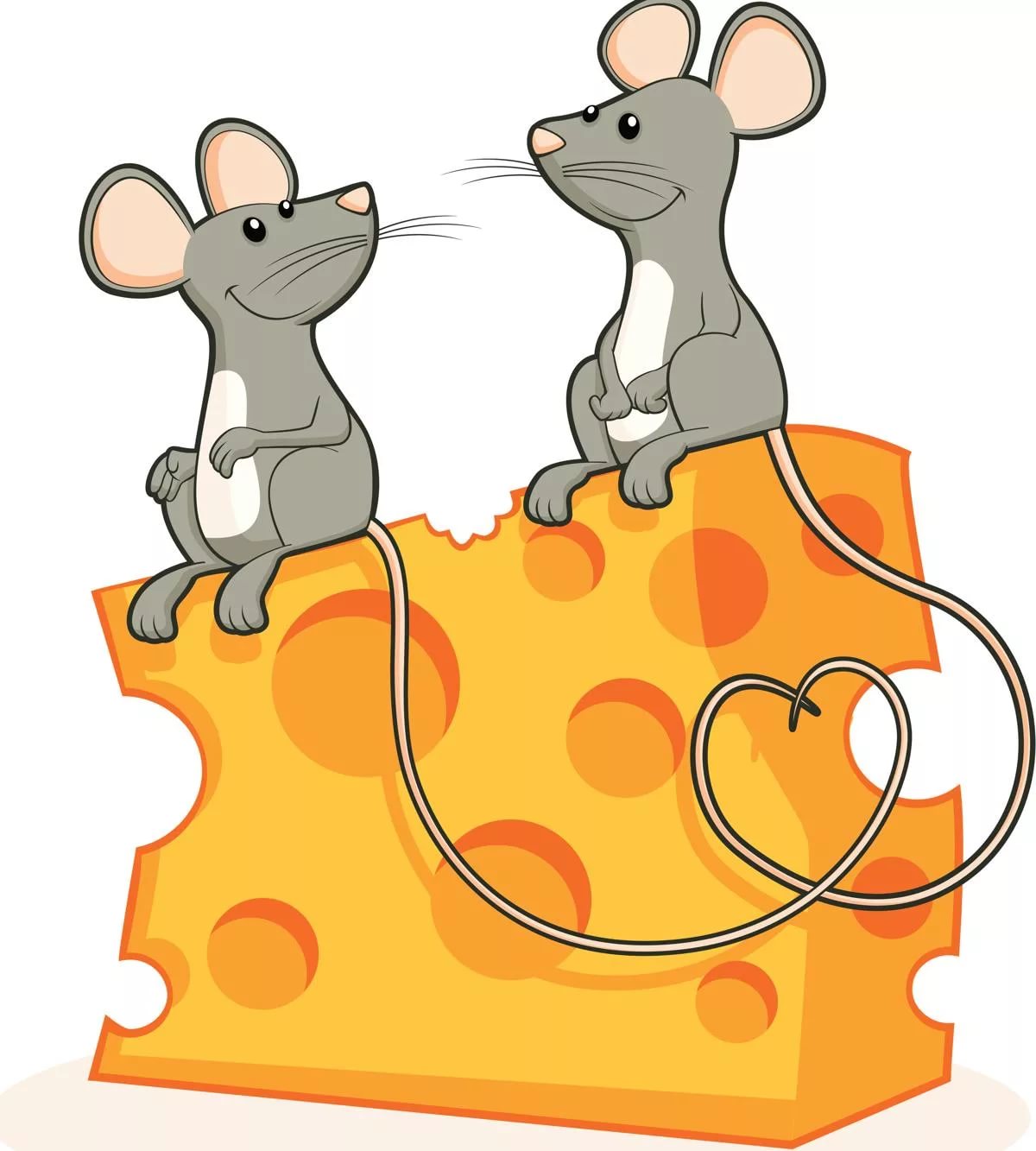 «Мозырский центр творчества детей и молодежи»Номинация: «Лучшая сценарная разработка сюжетно-игровой программы для среднего школьного возраста»Конкурсно-игровая программа-детектив«Мышеловка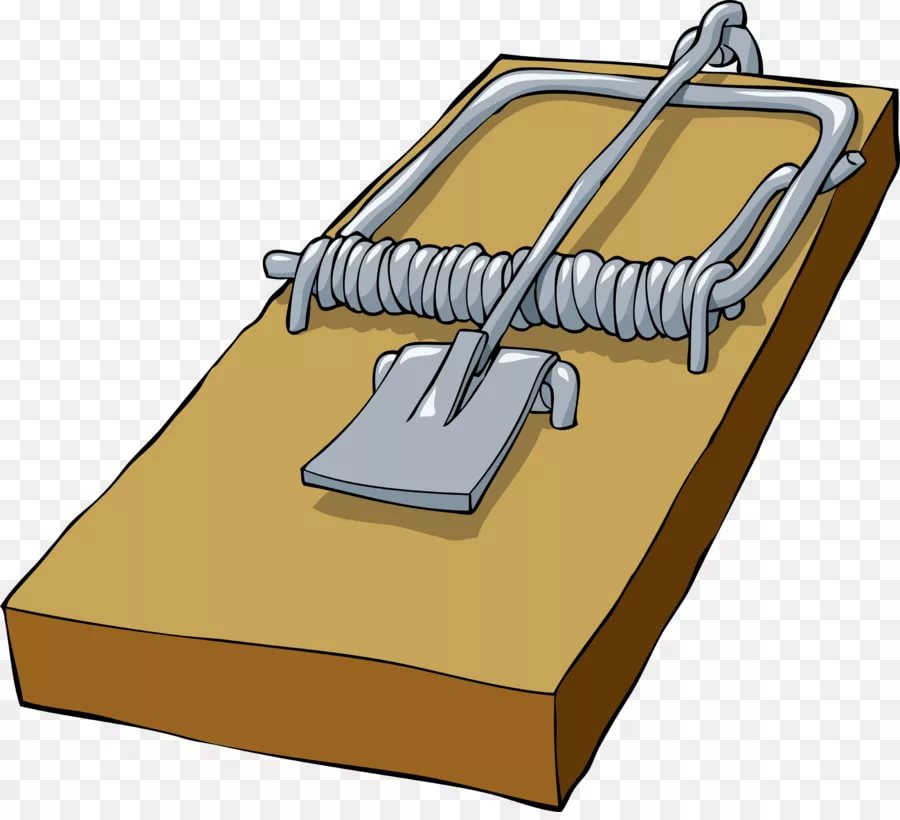 для Деда Мороза»Продолжительность программы: 30 минутВозрастной адресат: учащиеся II ступени общего среднего образования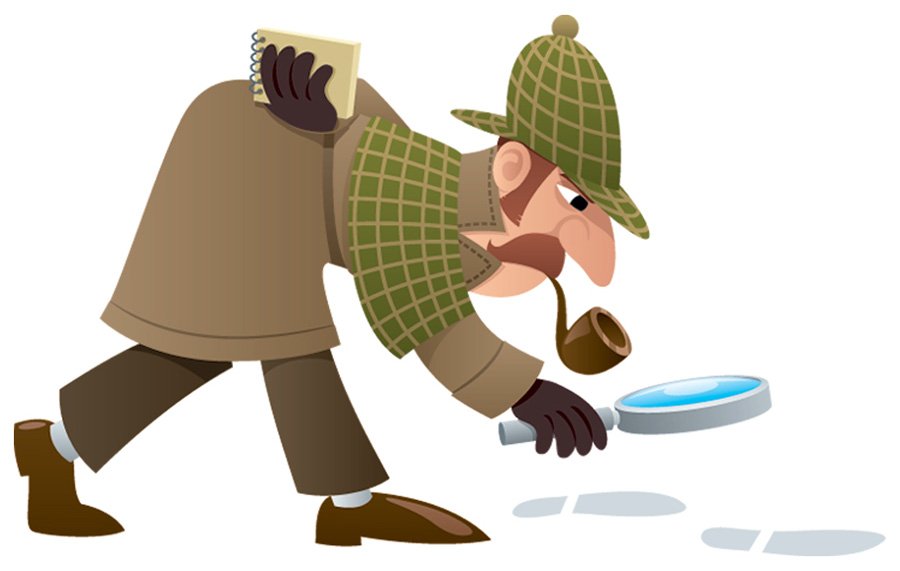 Авторы-составители:Митрофанова Инна Александровна,культорганизатор высшей квалификационной категории;Колинько Елизавета Леонидовна, культорганизаторМозырь2019Пояснительная запискаВ современном мире, перенасыщенном разнообразными программами досуга, вещами, предметами, с помощью которых ребенок может сам организовывать свой досуг и отдых, большинство детей не умеют использовать этот потенциал в силу различных причин. Поэтому проблема организации и реализации досуга детей и подростков является достаточно актуальной. Соответственно, есть необходимость доступно показать детям, насколько интересным и разнообразным может стать правильно организованный досуг.Например, традиционное проведение новогодних массовых мероприятий, несмотря на немалое количество методических разработок на эту тему, можно каждый раз проводить ярко, интересно и неповторимо.Данная игровая программа составлена с учетом возрастных особенностей детей. Особое внимание в ней уделено развитию в играх межличностному отношению, а также интеллектуальных характеристик личности: памяти, внимания, способности к релаксации и коммуникативности, эрудиции и логики. В итоге реализации дети также получают положительный эмоциональный заряд.Цель: создание условий для включения учащихся в культурно-досуговую, социально-значимую деятельность, в коллективно-творческие дела. Задачи:- создавать условия для удовлетворения, реализации творческих потребностей и интересов учащихся в саморазвитии и самосовершенствовании, самоопределении в рамках коллективного и индивидуального творчества;- способствовать формированию позитивного эмоционального фона;- воспитывать коммуникативные навыки; прививать учащимся культуру полезного и содержательного досуга.Действующие лица: Дед Мороз, Фьёк, Сыщик Шерлок Холмс, Белая Мышь, Серая Мышь.План подготовки:Выбор темыПодбор материалаНаписание сценарияИзготовление реквизитаВыбор музыкального сопровожденияПодготовка мультимедийного сопровожденияРепетиция мероприятияПлан проведения:Выход персонажа ФьёкаВыход Белой и Серой МышиДиалог Холмса и ФьёкаМузыкально-танцевальная игра с ускорениемКонкурс-игра «Улики»Игра с залом «Шоколадная игра»Диалог МышейИгра «Веселые помощники»Холмс и ФьёкИгра с залом «Поймай меня за хвостик»Разговор Холмса и Фьёка с МышамиИгра с залом «В поисках мешка с подарками»Выход Деда МорозаИгра «На елку вешают игрушки»Танцевальный флешмобЛитературный сценарийЗал украшен в бело-синих тонах. В центре стоит праздничная елка, бутафорские коробки с подарками. Звучит фоновая музыка. В зал входит персонаж ФьёкФьёк: Здравствуйте, детишки!Девчонки и мальчишки!Новый год нас всех позвалНа веселый карнавал.Чтоб веселиться в Новый год,Все вставайте в хоровод!Мы открываем бал.Друзья, ко мне, поближе!Но кто начнет веселье – вот вопрос.Ведь я своих друзей не вижу.Где же Снегурочка? Где Дед Мороз? (Уходит искать)Звучит фоновая музыка. В зале появляются две Мыши Серая и БелаяБелая: Неужели у них этот праздник получится?Серая: Напакостим, чтобы не было радости.Белая: В этом зале будут только плакать.Серая: А вдруг они не умеют плакать?Белая: Научим. Главное, чтобы они не умели смеяться. Мы им устроим новогодний праздник. А ну, поднимите руки те, кто уже хорошо умеет плакать или реветь! Смелее! Где ваши руки? (Дети смеются)Серая: Я же говорила, они не умеют плакать. Срам! Дети называется!Белая: Все равно научим. Ну-ка, делайте все, как мы, делайте лучше нас: гы, гы, ого-го, хны-хны! (кривляются, учат плакать). Почему не повторяете?Серая: Они издеваются над нами. Надо плакать, а они смеются.Белая: Это они просто не знают, что мы приготовили, чтобы праздника не получилось… Хи-хи-пи-пи… Скоро им будет не до смеха, когда мышеловка….Серая: Нет-нет, МОРОЗОловка захлопнется!... (Смеясь, убегают)Входит ФьёкФьёк: Ребята, вы слышали?... Что же задумали эти негодяйки? Кто бы помог нам разгадать? Вот был бы здесь знаменитый сыщик Шерлок Холмс. А это мысль! Ребята, давайте отправим ему смс. Он обязательно сможет нам помочь!Фьёк достает телефон. Звучит сигнал отправленного смсПод фонограмму из фильма о Шерлоке Холмсе в зал заходит персонаж ХолмсФьёк: Здравствуйте и добро пожаловать, мистер Холмс!Холмс: Здравствуйте, получил ваше послание и сразу приехал. Что случилось, господа?Фьёк: У нас новогодний праздник. Но вдруг появились две Мыши Белая и Серая, которые намеревались испортить наш праздник, говорили о какой-то мыше…нет, морозоловке. Я волнуюсь, ни Деда Мороза, ни Снегурочки, что-то явно произошло. Помогите, пожалуйста, нам с ребятами разобраться.Холмс: Мыши, конечно, скрылись после этого… Ну что ж, это дело для настоящего сыщика! Но один сыщик – хорошо, а много – еще лучше! Сделаем из вас, ребята, сыщиков? (Ответы детей)Фьёк: А как? Можно и мне с вами?Холмс: Конечно! Итак, настоящий сыщик может не спать сутками, забыть о завтраке, а иногда и об обеде, и ужине, и вести непрерывную слежку. Поэтому, первым делом, проверим вашу выносливость.МУЗЫКАЛЬНО-ТАНЦЕВАЛЬНАЯ ИГРА С УСКОРЕНИЕМЗвучит танцевальное попурри. Персонажи показывают танцевальные движения, дети повторяют все движения.Холмс: Вижу, ребята вы выносливые. А какими еще навыками должен обладать сыщик? (Ответы детей)Холмс: Правильно. А еще сыщик должен быть очень внимательным и наблюдательным. И сейчас мы проверим, насколько вы наблюдательны…При входе вы получали жетоны. Посмотрите, у кого на жетоне изображение глаза? Выходите к нам. Для вас задание.KOHKУРС-ИГРА «УЛИКИ»Необходимо внимательно изучить снимок и постараться найти все вещи, указанные в списке. На задание дается две минуты.Предметы из списка:1. Пицца 2. Сыр 3. Огарок свечи4. Доллар 5. Огрызок яблока6. Новогодний колпак7. Мешок Деда Мороза с дыркой8. Елочное украшение9. Мешок с зерном10. Кусочек салаФьёк: Пока наши сыщики на сцене исследуют материалы дела, мы тоже займемся очень важным делом. Поиграем.ИГРА С ЗАЛОМ«ШОКОЛАДНАЯ» ИГРАФьёк держит в руках плитку шоколада и задает зрителям вопрос: «Сколько плиточек в этой шоколадке?» Конечно, он должен знать их количество. Каждый желающий выкрикивает свое число. Кто угадает, тот и получает шоколадку.Фьёк: Молодцы! А сейчас проверим, что получилось у наших сыщиков.Холмс: И с этим заданием вы успешно справились! Теперь у нас есть важные улики в этом запутанном деле и мы можем пойти по следу Мышей!(Уходят со сцены) На сцене под фоновую музыку появляются мыши, тащат за собой мешок с подаркамиБелая: (кривляясь) «Все ребята молодцы».Серая: (кривляясь) «А теперь посмотрим, какие вы сообразительные». Тьфу!Ну, сообразительные, давайте проверим. Вы должны громко кричать «И Мы!» во время пауз нашего рассказа.Белая: Однажды, я пошла гулять в лес. (Зал: – И Мы!)Там я увидела белку! (Зал: – И Мы!)Но она испугалась и спряталась от меня в дупло. (Зал: – И Мы!)Белая: Ой, не могу! Ой, рассмешили!Серая: Повеселились и хватит! Давай снегом следы заметать, чтобы они не нашли нас! (Выбрасывают снежинки из мешка и убегают)Холмс с лупой идет по следу. Звучит фоновая музыка из к/ф «Миссия невыполнима»Холмс: Вот здесь след обрывается, а снегу-то сколько! Надо расчистить дорогу.ИГРА «ВЕСЕЛЫЕ ПОМОЩНИКИ»Ребята делятся на две команды. Команда с жетонами с Дедом Морозом, команда с жетонами со Снеговиком. Натягиваются две веревки с прищепками. За одну минуту команды должны найти как можно больше снежинок и повесить на прищепку. Выигрывает команда с наибольшим количеством.Фьёк: Ага! Вот следы! Как будто что-то тяжелое тащили… Что бы это могло быть? Ребята, вы не видели? (Ответы детей)Холмс: Преступники близко! Наша задача: поймать и обезвредить!Фьёк: А как же Дедушка Мороз?Холмс: Точно! Узнать, что они сделали с Дедом Морозом. Но для начала – схватить!ИГРА С ЗАЛОМ«ПОЙМАЙ МЕНЯ ЗА ХВОСТИК»Каждому участнику с жетоном с нарисованной мышкой (белой и серой) раздают импровизированный пояс с мышиным хвостиком сзади и помогают их надеть. Далее игроки делятся на две команды, выстраиваются в две шеренги и по команде стараются ухватиться за хвостик соседа, который в свою очередь пытается уклониться. Выигрывает та команда, которая переловит за хвостик всех мышек.После игры Холмс ведет за хвосты мышей Белую и Серую. Мыши упираются и жалобно пищатБелая: Отпустите нас! Пожалуйста! Мы больше так не будем.Серая: Да, отпустите, не будем-не будем.Фьёк: Признавайтесь, негодяйки! Что за морозоловка? Куда Дедушку дели? Мешок с подарками где спрятали?Белая: Все скажем, честно-честно… В лесу Дедушка Мороз, ему шубу мышеловкой прищемило, вот он выбраться и не может…Серая: Ага, сидит там, печалится…Холмс: Так что же вы ему не помогли??? Белая: А мы… А нас…Серая: Ну а что? На нас постоянно мышеловки ставят, на праздники никогда не зовут. Прогоняют прочь, только если увидят.Белая: А, между прочим, наступающий 2020 год – год Мыши! И мы так хотели попасть на праздник! А если и не попасть, так хоть подарки получить… Вот!Фьёк: Надо же было по-хорошему! Пойдемте, покажете, где мышеловка. Поможем Дедушке Морозу выбраться.Белая: Покажем-покажем!Серая: Поможем-поможем! Мы и игры интересные знаем!Уходят. На сцене остается Холмс. Обращается к залуХолмс: Вот это приключение, ребята! Дело было не из легких, скажу я вам! Но Деда Мороза спасут, и праздник наступит так, как и положено. Двигается по сцене, наступает на что-тоХолмс: Что это? (Поднимает с пола конфету) Конфета??? Откуда?.. Точно, ребята! Мешок с подарками Дедушки Мороза. Надо бы его найти, пока Фьёк с Мышами Дедушку спасает. Вот они обрадуются, когда вернуться. Поможете найти? (Ответы детей)ИГРА С ЗАЛОМ«В ПОИСКАХ МЕШКА С ПОДАРКАМИ»На экране мультимедийной установки 4 изображения: сугроб, снежок, ветка еловая, замерзшая лужа. Одно изображение хаотично меняет другое под фоновую музыку для конкурсов. Если на экране сугроб – ребята подпрыгивают (перескакивают через него), если ветка – присесть (пригнуться), снежок – хлопнуть в ладоши (разбить снежок), замерзшая лужа – повернуться вокруг себя (прокатиться по льду).Звучит фоновая музыка. На сцену выходят Фьёк, Дед Мороз, МышиДед Мороз: Здравствуйте, ребята! (Ребята отвечают) Звучит пока глуховато. Ну-ка, ещё раз. Здравствуйте, ребята! Вот теперь ответ ваш неплох. От него я чуть-чуть не оглох. Заждались вы меня? Я так к вам спешил, что не заметил и угодил в мышеловку. Вот как! Это ж надо было такому случиться, чтобы в наступающий год Мыши в мышеловку угодить!  Но теперь я здесь, с вами, значит, быть нашему празднику! И вы, мышки, присоединяйтесь, раз раскаялись.Белая: Спасибо, Дедушка Мороз!Серая: Спасибо!Дед Мороз: Хотите с ребятами поиграть?Белая: Очень хотим!Серая часто кивает головойДед Мороз: Тогда начинаем. Я буду называть предметы. Если это можно повесить на елку – хлопаете в ладоши. Если нельзя – топаете ногами.ИГРА«НА ЕЛКУ ВЕШАЮТ ИГРУШКИ»На елку вешают игрушку: Куклу? Пряник? Погремушку? Серпантин? Магнитофон? Валенок? Гирлянду? Стол? А котенка? А кастрюлю? Может звездочку большую? Дождик? Вату? А снежинку? А стиральную машинку? Книжку? Шарик? Мишура? Чудо-елка, красота! Звучит фоновая музыкаФьёк: Добром кончаются все сказки.Так быть должно в любой развязке.И в деле жизненном любомПусть все решается добром!Дед Мороз: Пришла пора, прощаться нужноВсех поздравляю от души!Пусть новый год встречают дружноИ взрослые, и малыши!Звучит музыкальная композиция, персонажи начинают танцевать флешмоб, дети повторяют за ними движенияЛИТЕРАТУРА И ИНФОРМАЦИОННЫЕ РЕСУРСЫ:Жарков, Л.Д. Технология культурно-досуговой деятельности: учеб. Пособие / Л.Д. Жарков. – М.: МГУКИ, 2002.Карнизова, Н.В. В ожидании чудес / Н. В. Карнизова // Книжки, нотки и игрушки для Катюшки и Андрюшки – 2009. – № 10. – С. 29-30.Лапина, С.В. Молодежная культура и организация досуга молодежи: учеб.-метод. пособие / С.В. Лапина и др.; под ред. С.В. Лапиной. – Минск: Изд-во Академии управления при Президенте Республики Беларусь, 2000.Панин, В.Н. Режиссерско-постановочный проект праздника: Методические рекомендации для студентов 5 курса специализации «Режиссура представлений и праздников» / В.Н.Панин. – М.: МГУКИ, 2000.Овсянников, С.П. Зрелищность и выразительность театрализованного представления / С.П.Овсянников. – СПб., 2003.ПриложениеМузыкальное оформление:- в качестве заставок, пауз используется музыка из к/ф «Миссия невыполнима» и «Приключения Шерлока Холмса»;- музыка для конкурсов;- музыка к танцевальному попурри;- песня «В лесу родилась елочка»; - песня «Зима-завируха»; - новогодняя волшебная мелодия для выхода Деда Мороза и Фьёка.Оборудование:- компьютер;- музыкальная аппаратура;- мультимедийная установка;- презентация с тематическими слайдами. Реквизит:- декорации для зала (елка, мишура, игрушки, фонарики, коробки-подарки);- костюм Деда Мороза, посох, мешок с подарками; - костюм Фьёка;- костюмы Белой и Серой мыши; - детские новогодние костюмы (по желанию). Реквизит для конкурсов: - жетоны «Снеговички» и «Морозики»;  жетоны с изображением глаза; жетоны с изображением мышей:  белой и серой.- веревка с прищепками;- снежинки;- презентация с изображениями сугроба, еловой ветки, снежка и замерзшей лужи;- распечатка изображения для конкурса «Улики»- пояса с хвостами и мышиные ушки; - шоколадка, сладкие призы.